от 19.10.2023ПРОТОКОЛ расширенного заседания Комитета Городской Думы Петропавловск-Камчатского городского округа по гражданской обороне, защите населения от чрезвычайных ситуаций и взаимодействию с силовыми структурамиг. Петропавловск-Камчатский,ул. Ленинская, д. 14, зал заседаний № 429Время начала: 1600 часовВремя окончания: 1726 часовПОВЕСТКА ДНЯ:1. О мерах профилактики детского дорожно-транспортного травматизмаДокл.: Волков Андрей ВладимировичСодокл.: Гореликов Максим Игоревич2. О проблемах вандализма на территории Петропавловск-Камчатского городского округаДокл.: Бохан Виктор ИвановичСодоклад.: Александрова Наталья Викторовна3. О принятии решения о дополнительной мере социальной поддержки граждан, принимающих (принимавших) участие в специальной военной операции на территориях Украины, Донецкой Народной Республики, Луганской Народной Республики, Херсонской и Запорожской областей, и членов их семей, проживающих на территории Петропавловск-Камчатском городского округаДокл.: Лиманов Андрей Сергеевич 	 (Решение принимается открытым голосованием: «за» - 5, единогласно)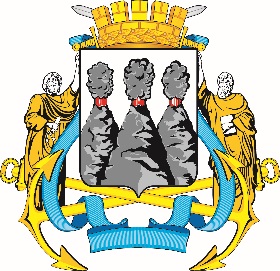 ГОРОДСКАЯ ДУМАПЕТРОПАВЛОВСК-КАМЧАТСКОГОГОРОДСКОГО ОКРУГАКОМИТЕТ ПО ГРАЖДАНСКОЙ ОБОРОНЕ, ЗАЩИТЕ НАСЕЛЕНИЯ ОТ ЧРЕЗВЫЧАЙНЫХ СИТУАЦИЙ И ВЗАИМОДЕЙСТВИЮ С СИЛОВЫМИ СТРУКТУРАМИ 683000, г. Петропавловск-Камчатский, ул. Ленинская, д. 14, тел./факс (8-4152) 42-52-29, www.duma.pkgo.ru, duma@pkgo.ru683000, г. Петропавловск-Камчатский, ул. Ленинская, д. 14, тел./факс (8-4152) 42-52-29, www.duma.pkgo.ru, duma@pkgo.ruПредседательствующийПредседательствующийПредседательствующийПредседательствующийЛиманов А.С.Лиманов А.С.-председатель Комитета по гражданской обороне, защите населения от чрезвычайных ситуаций и взаимодействию с силовыми структурами, депутат Городской Думы Петропавловск-Камчатского городского округа по единому муниципальному избирательному округу.Присутствовали:Присутствовали:Присутствовали:Присутствовали:Белкина М.А.Белкина М.А.-депутат Городской Думы Петропавловск-Камчатского городского округа по единому муниципальному избирательному округу;Ильина Е.И.Ильина Е.И.-депутат Городской Думы Петропавловск-Камчатского городского округа  по избирательному округу № 10;Половинкин М.О. Половинкин М.О. -депутат Городской Думы Петропавловск-Камчатского городского округа по избирательному округу № 1;Сароян С.А.Сароян С.А.-депутат Городской Думы Петропавловск-Камчатского городского округа  по избирательному округу № 8, заместитель председателя Комитета по гражданской обороне, защите населения от чрезвычайных ситуаций и взаимодействию с силовыми структурами.Отсутствовали:Отсутствовали:Воронов Д.М.Воронов Д.М.-депутат Городской Думы Петропавловск-Камчатского городского округа по избирательному округу № 7;Лесков Б.А.      Лесков Б.А.      -депутат Городской Думы Петропавловск-Камчатского городского округа по избирательному округу № 5, заместитель председателя Комитета по гражданской обороне, защите населения от чрезвычайных ситуаций и взаимодействию с силовыми структурами;Ника П.В.Ника П.В.-депутат Городской Думы Петропавловск-Камчатского городского округа по единому муниципальному избирательному округу.Приглашенные:Приглашенные:Александрова Н.В.Александрова Н.В.-заместитель Главы администрации Петропавловск-Камчатского городского округа;Базанов Д.А.Базанов Д.А.-депутат Городской Думы Петропавловск-Камчатского городского округа по избирательному округу № 9;Базылев А.А.Базылев А.А.-врио директора ГБУ ДО «Спортивная школа олимпийского резерва единоборств»;Борискин С.Е.Борискин С.Е.-заместитель Главы администрации Петропавловск-Камчатского городского округа – руководитель Управления делами администрации Петропавловск-Камчатского городского округа;Бохан В.И.Бохан В.И.-заместитель начальника полиции по охране общественного порядка УМВД России по г. Петропавловску-Камчатскому, подполковник полиции;Волков А.В.Волков А.В.-старший инспектор по особым поручениям отдела ОАРиПБД УГИБДД УМВД России по Камчатскому краю, майор полиции;Гимранов Д.Ю.Гимранов Д.Ю.-депутат Городской Думы Петропавловск-Камчатского городского округа  по избирательному округу № 3;Гончарова В.Ф.Гончарова В.Ф.-инспектор по особым поручениям отдела ОАРиПБД УГИБДД УМВД России по Камчатскому краю;Гореликов М.И.Гореликов М.И.-начальник Управления образования администрации Петропавловск-Камчатского городского округа;Давыдов Д.С.Давыдов Д.С.- оператор телеканала «41  Регион»;Ковнацкий А.С.Ковнацкий А.С.-начальник Управления по обеспечению безопасности жизнедеятельности населения администрации Петропавловск-Камчатского городского округа;Кяреск А.А.Кяреск А.А.-заместитель директора ГАУ ДО «Спортивная школа олимпийского резерва тхеквондо»;Мананников М.М.Мананников М.М.-председатель постоянного комитета по вопросам государственного строительства, местного самоуправления и гармонизации межнациональных отношений Законодательного Собрания Камчатского края;Минаева Ю.В.Минаева Ю.В.-депутат Городской Думы Петропавловск-Камчатского городского округа  по избирательному округу № 8;Павленко Д.А.Павленко Д.А.-депутат Городской Думы Петропавловск-Камчатского городского округа  по избирательному округу № 2;Петренко А.В.Петренко А.В.-руководитель Управления дорожного хозяйства, транспорта и благоустройства администрации Петропавловск-Камчатского городского округа;Соболь С.Р.Соболь С.Р.-и.о. председателя Контрольно-счетной палаты Петропавловск-Камчатского городского округа; Татаров А.В.Татаров А.В.-заместитель начальника полиции по охране общественного порядка УМВД России по Камчатскому краю, полковник полиции.Присутствовали работники аппарата Городской Думы Петропавловск-Камчатского городского округа:Присутствовали работники аппарата Городской Думы Петропавловск-Камчатского городского округа:Присутствовали работники аппарата Городской Думы Петропавловск-Камчатского городского округа:Алексеева И.Н.Алексеева И.Н.-заместитель руководителя аппарата Городской Думы Петропавловск-Камчатского городского округа – начальник управления по обеспечению деятельности органов Городской Думы и информационного обеспечения работы аппарата Городской Думы Петропавловск-Камчатского городского округа;Глуховский Д.В.-руководитель аппарата Городской Думы Петропавловск-Камчатского городского округа;Грузинская О.В.-начальник отдела по обеспечению деятельности органов и депутатских объединений Городской Думы управления по обеспечению деятельности органов Городской Думы и информационного обеспечения работы аппарата Городской Думы Петропавловск-Камчатского городского округа;Добуева О.Э.-и.о. заместителя руководителя аппарата Городской Думы - начальника управления организационно-правового обеспечения работы аппарата Городской Думы;Медведева Е.А.-начальник информационного отдела управления по обеспечению деятельности органов Городской Думы и информационного обеспечения работы аппарата Городской Думы Петропавловск-Камчатского городского округа;Погодаева Т.А.-советник председателя Городской Думы Петропавловск-Камчатского городского округа;Токарева И.Л.-советник отдела по обеспечению деятельности органов и депутатских объединений Городской Думы управления по обеспечению деятельности органов Городской Думы и информационного обеспечения работы аппарата Городской Думы Петропавловск-Камчатского городского округа.1. СЛУШАЛИ:О мерах профилактики детского дорожно-транспортного травматизмаВЫСТУПИЛИ:Волков А.В., Лиманов А.С., Базанов Д.А., Гореликов М.И., Ковнацкий А.С.РЕШИЛИ:Информацию принять к сведению.Рекомендовать администрации Петропавловск-Камчатского городского округа в лице Управления образования администрации Петропавловск-Камчатского городского округа проводить постоянно работу с учащимися общеобразовательных учреждений и их родителями по разъяснению правил дорожного движения с учетом характера дорожно-транспортных происшествий, а также усилить информирование родителей-водителей о правилах перевозки детей-пассажиров и о правилах управления мопедами и средствами индивидуальной мобильности: электросамокаты, моноколесо и пр.(Решение принимается открытым голосованием: «за» - 5, единогласно)2. СЛУШАЛИ:О проблемах вандализма на территории Петропавловск-Камчатского городского округа ВЫСТУПИЛИ:Бохан В.И., Белкина М.А., Половинкин М.О., Гимранов Д.Ю., Лиманов А.С., Сароян С.А., Александрова Н.В., Борискин С.Е., Мананников М.М.,         Татаров А.В., Ковнацкий А.С.РЕШИЛИ:Информацию принять к сведению.Рекомендовать администрации Петропавловск-Камчатского городского округа:- в срок до 01.12.2023 разработать методику по профилактике вандального поведения подростков;- подведомственным учреждениям Управления образования администрации Петропавловск-Камчатского городского округа до начала наступления каникулярных дней проводить родительские собрания по данному вопросу;- совместно с представителями УМВД привлекать народные дружины для совместного патрулирования улиц Петропавловск-Камчатского городского округа в местах нахождения объектов муниципального имущества; - в срок до 01.12.2023 проработать вопрос страхования муниципального имущества.3. Рекомендовать депутатам Городской Думы Петропавловск-Камчатского городского округа размещать социально-значимые ролики на своих аккаунтах.(Решение принимается открытым голосованием: «за» - 5, единогласно)3. СЛУШАЛИ:О принятии решения о дополнительной мере социальной поддержки граждан, принимающих (принимавших) участие в специальной военной операции на территориях Украины, Донецкой Народной Республики, Луганской Народной Республики, Херсонской и Запорожской областей, и членов их семей, проживающих на территории Петропавловск-Камчатском городского округаВЫСТУПИЛИ:Добуева О.Э., Соболь С.Р.РЕШИЛИ:Одобрить проект решения и рекомендовать Городской Думе Петропавловск-Камчатского городского округа принять нормативный правовой акт с учетом заключения юридического отдела аппарата Городской Думы Петропавловск-Камчатского городского округа.Администрации Петропавловск-Камчатского городского округа разработать порядок реализации меры социальной поддержки граждан, принимающих (принимавших) участие в специальной военной операции на территориях Украины, Донецкой Народной Республики, Луганской Народной Республики, Херсонской и Запорожской областей, и членов их семей, проживающих на территории Петропавловск-Камчатском городского округа           в срок до 15.11.2023.(Решение принимается открытым голосованием: «за» - 5, единогласно)Председательствующий на расширенном заседании Комитета Городской Думы Петропавловск-Камчатского городского округа по гражданской обороне, защите населения от чрезвычайных ситуаций и взаимодействию с силовыми структурами                          А.С. Лиманов Протокол вела:Начальник отдела по обеспечению деятельности органов и депутатских объединений Городской Думы управления по обеспечению деятельности органов Городской Думы и информационного обеспечения работы аппарата Городской Думы Петропавловск-Камчатского городского округаО.В. Грузинская